CURRICULUM VITAESUBINEmail: subin.332566@2freemail.comCareer Objective:To secure a responsible position in account management and serve as an account representative, sharing my breadth of experience with opportunity for challenges and career advancement, while gaining knowledge of new skills and expertise.Subin Deira, Dubai – UAE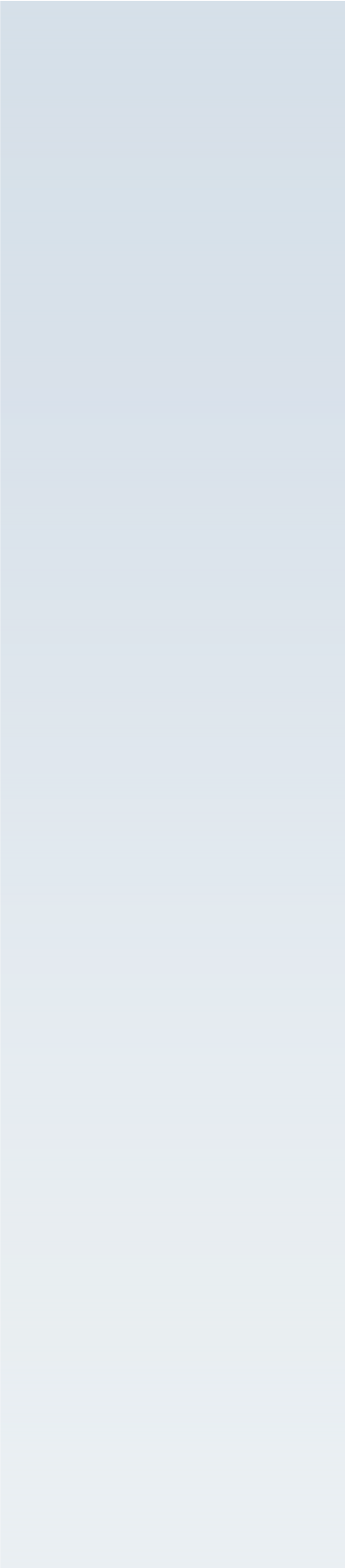 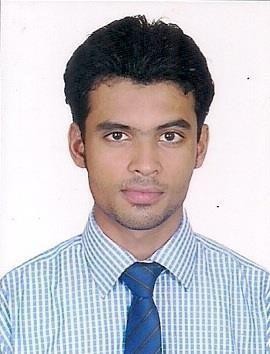 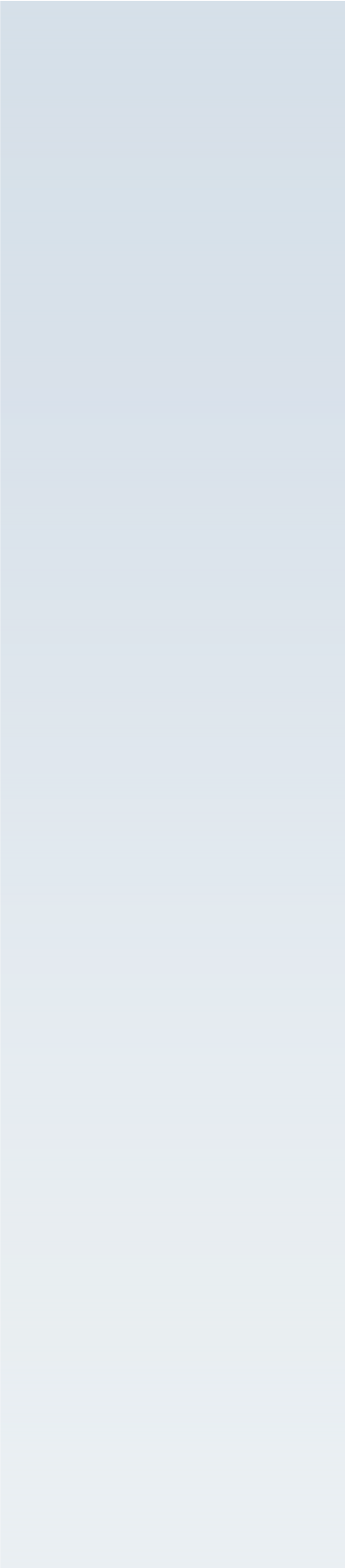 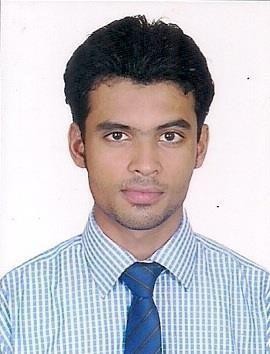 PERSONAL DETAILSExperience – 3+ Years Qualification: MBA - Finance Date of Birth: 27-01-1991Age: 25 YearsLinguistic Abilities: English, Hindi, Malayalam and Marathi Nationality: IndianMarital Status: Single Availability: ImmediateTECHNICAL PROFICIENCYSAP ERPAdvanced Excel Tally 9.0 ERP MS WordMS Power PointSynthesisSKILLS & EXPERTISEAccounting Skills Administrative Skills Communication Skills Analytical & Logical Skills Client Interaction Skills Organizational SkillsProfile Summary:Result-oriented accounting professional with over three years of UAE experience, possesses multiple skills covering many financial areas like receivables, payables, ledger analysis etc.Specialized in SAP Finance and Controlling Module.Good understanding of Business process and experience in team-management activitiesAble to work in a fast paced environment while maintaining accuracy.Proven track record in consistently and effectively delivering accountingservices that enhance the company’s purpose and profitabilityProfessional Experience:Duration	: June 2016 – December 2016Role	: Accountant – Accounts Receivable ERP	: SAPDuties and Responsibilities:Ensuring precision and effectiveness of operations, processing and monitoring incoming payments and securing revenue by verifying and posting receipts pertaining to cash, cheque and bank transfers.Verifying accounts by reconciling statements and transactionsPerform credit checks on new/existing customer accounts to assign credit limits/credit risks.Collecting   debts   by   reminding   delinquent   accounts     andnotifying customers of insufficient payments.Preparing financial report by collecting, analyzing, and summarizing account information and trends.Performing and Analyzing Ageing to ensure compliance.Monitoring customer account details for non-payments, delayed payments and other irregularities.Resolving account discrepancies by investigating documents.Contributing to team effort by accomplishing related results asrequiredReview and verify accuracy of reported data.Monitor and administer customer accounts of the companyPrepare Customer Statements, Bills and InvoicesOrganization : Wimpey Laboratories, Dubai UAE Duration	: Jan 2014 – May 2016Role	: AccountantDuties and Responsibilities:Issuing purchase requisitions/order, Sales Order, handling Petty cash, Invoicing and ad-hoc dutiesProcessing Payroll activities.Reconciliation and settlement for Accounts Receivables and Payables.Ensure an accurate and timely monthly, quarterly and year end close.Develop, implement, modify, and document recordkeeping and accounting systems.Analyze business operations, trends, costs, revenues, financial commitments, and obligations, to project future revenues and expenses.Survey operations to ascertain accounting needs and to recommend, develop, and maintain solutions to business and financial problems.Planning, Organizing and prioritizing work assignments to meet requirements and facilitate the workflow.Managing Human Resource and Administrative related activities.Organization : Crave Soft Technologies Ltd., Mumbai-India Role	:  SAP FICO ConsultantDuration	: June 2013 – Dec 2013Project	: Implementation and Support of SAPDuties and Responsibilities: Financial Accounting:Creation of G/L Masters, Cash Journals, House banks and Maintaining Field Status Variant and Posting KeysDefining Fiscal year variant, Posting periods, Tolerance groups, Document types and number rangesCreation of Customer/Vendor Accounts Groups, Number Ranges, and Customer/ Vendor Masters CreationConfiguring Automatic Payment Program and Dunning for Vendors/CustomersLegacy System Migration Workbench & Reconciling Bank statements.Asset Management:Configuring Chart of Depreciation, Depreciation Areas and DepreciationKeysCreation of Asset Classes, Asset Number Ranges, Account DeterminationManaging acquisition of new asset and retirement of the same finalassetControlling:Maintain the Versions for actual and plannedpostingsCreation of Cost Centers, Profit Centre and Definition of Cost Centre HierarchyCreation of Primary and Secondary Cost Elements with appropriate Cost Element CategoryDefinition of Internal Orders Types, Order Masters and Settlement ProfilesEducational Summary:Hobbies:Table Tennis, Football, Bowling.I hereby declare that the above information are true and correct to the best of my knowledge and belief.Subin Academic QualificationsPercentageUniversityYearMaster of Business Administration  - Finance73.27University of Mumbai2013Bachelor of Commerce  -Accounts & Finance81.50University of Mumbai2011Higher Secondary Certificate71.33Maharashtra Board2008Secondary School Certificate69.86Maharashtra Board2006